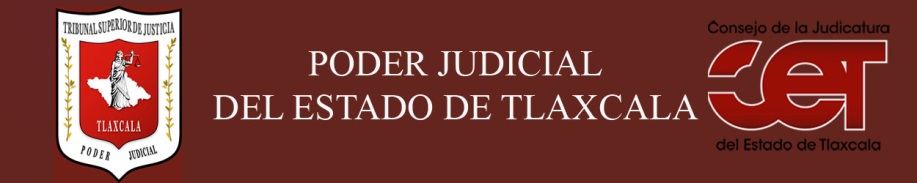 Formato público de Curriculum VitaeI.- DATOS GENERALES:I.- DATOS GENERALES:Nombre:TERESA JIMÉNEZ VÁZQUEZCargo en el Poder Judicial: ENCARGADA DEL DESPACHO POR MINISTERIO DE LEY DEL JUZGADO ESPECIALIZADO EN ADMINISTRACION DE JUSTICIA PARA ADOLESCENTESÁrea de Adscripción: JUZGADO ESPECIALIZADO EN ADMINISTRACIÓN DE JUSTICIA PARA ADOLESCENTESFecha de Nacimiento: (cuando se requiera para ejercer el cargo) 07 MARZO 1963II.- PREPARACIÓN ACADÉMICA: II.- PREPARACIÓN ACADÉMICA: Último grado de estudios:LICENCIATURA EN DERECHOInstitución:UNIVERSIDAD AUTÓNOMA DE TLAXCALAPeriodo:1983-1988Documento: TÍTULOTítulo Profesional: SÍCédula: NÚMERO: 1481569Estudios Profesionales:Institución: Periodo: Documento: Cédula: III.- EXPERIENCIA LABORAL: a)  tres últimos empleosIII.- EXPERIENCIA LABORAL: a)  tres últimos empleosIII.- EXPERIENCIA LABORAL: a)  tres últimos empleos1Periodo (día/mes/año) a (día/mes/año):22 DE ENERO 2016 AL14 DE JUNIO 2017Nombre de la Empresa:Nombre de la Empresa:PODER JUDICIAL DEL ESTADO DE TLAXCALACargo o puesto desempeñado:Cargo o puesto desempeñado:SECRETARIA DE ACUERDOSCampo de Experiencia:  Campo de Experiencia:  ADMINISTRACIÓN DE JUSTICIA.2Periodo (día/mes/año) a (día/mes/año):5 DE JULIO 2016AL 14 DE JUNIO 2017Nombre de la Empresa:Nombre de la Empresa:PODER JUDICIAL DEL ESTADO DE TLAXCALA.Cargo o puesto desempeñado:Cargo o puesto desempeñado:SECRETARIA DE ACUERDOS Y ADMINISTRADORA DEL JUZGADO ORAL DE ADOLESCENTES.Campo de Experiencia:  Campo de Experiencia:  ADMINISTRACIÓN DE JUSTICIA3Periodo (día/mes/año) a (día/mes/año):15 DE JUNIO DE 2017 A LA FECHANombre de la Empresa:Nombre de la Empresa:PODER JUDICIAL DEL ESTADO DE TLAXCALACargo o puesto desempeñado:Cargo o puesto desempeñado:SECRETARIA DE ACUERDOS EN FUNCIONES DE DLILIGENCIARIA Y OFICIAL DE PARTES.Campo de Experiencia:  Campo de Experiencia:  ADMINISTRACIÓN DE JUSTICIA IV.- EXPERIENCIA LABORAL: b)Últimos cargos en el Poder Judicial:IV.- EXPERIENCIA LABORAL: b)Últimos cargos en el Poder Judicial:IV.- EXPERIENCIA LABORAL: b)Últimos cargos en el Poder Judicial:Área de adscripciónPeriodo 1SECRETARIA DE ACUERDOS INTERINA ADSCRITA AL JUZGADO DE INSTRUCCIÓN ESPECIALIZADO EN IMPARTICION DE JUSTICIA PARA ADOLESCENTES EN EL ESTADO DE TLAXCALA22 ENERO 2016 AL  14 DE JUNIO 20172ADMINISTRADORA INTERINA DEL JUZGADO DEL SISTEMA PENAL ACUSATORIO Y ORAL ESPECIALIZADO EN ADOLESCENTES, DEL ESTADO DE TLAXCALA DE JURISDICCION MIXTA 5 DE JULIO 2016AL 14 DE JUNIO 20173SECRETARIA DE ACUERDO EN FUNCIONES DE DILIGENCIARIA Y OFICIAL DE PARTES DEL JUZGADO ESPECIALIZADO EN ADMINISTRACIÓN DE JUSTICIA PARA ADOLESCENTES15 DE JUNIO DE 2017 A LA FECHAV.- INFORMACION COMPLEMENTARIA:Últimos cursos y/o conferencias y/o capacitaciones y/o diplomados, etc. (de al menos cinco cursos)V.- INFORMACION COMPLEMENTARIA:Últimos cursos y/o conferencias y/o capacitaciones y/o diplomados, etc. (de al menos cinco cursos)V.- INFORMACION COMPLEMENTARIA:Últimos cursos y/o conferencias y/o capacitaciones y/o diplomados, etc. (de al menos cinco cursos)V.- INFORMACION COMPLEMENTARIA:Últimos cursos y/o conferencias y/o capacitaciones y/o diplomados, etc. (de al menos cinco cursos)Nombre del PonenteInstitución que impartióFecha o periodo1PERSONAL DE LA CNDHTRIBUNAL SUPERIOR DE JUSTICIA Y EL CONSEJO DE LA JUDICATURA DEL ESTADO DE TLAXCALA.28/06/20172DR. OTHON PÉREZ FERNÁNDEZ DEL CASTILLO.TRIBUNAL SUPERIOR DE JUSTICIA Y EL CONSEJO DE LA JUDICATURA DEL ESTADO DE TLAXCALA.20/04/20173LAURA A. VARGAS AMORES.CASA DE LA CULTURA JURIDICA “JOSE MIGUEL GURIDI ALCOCER”.05/12/2016 4DR. ROBERTO MONTOYA GONZÁLEZ.TRIBUNAL SUPERIOR DE JUSTICIA Y EL CONSEJO DE LA JUDICATURA DEL ESTADO DE TLAXCALA.05/04/20175PERSONAL DE LA OIM.TRIBUNAL SUPERIOR DE JUSTICIA Y EL CONSEJO DE LA JUDICATURA DEL ESTADO DE TLAXCALA.08/08/2017VI.- Sanciones Administrativas Definitivas (dos ejercicios anteriores a la fecha):VI.- Sanciones Administrativas Definitivas (dos ejercicios anteriores a la fecha):VI.- Sanciones Administrativas Definitivas (dos ejercicios anteriores a la fecha):VI.- Sanciones Administrativas Definitivas (dos ejercicios anteriores a la fecha):SiNoEjercicioNota: Las sanciones definitivas se encuentran especificadas en la fracción  XVIII del artículo 63 de la Ley de Transparencia y Acceso a la Información Pública del Estado, publicadas en el sitio web oficial del Poder Judicial, en la sección de Transparencia.XXXVII.- Fecha de actualización de la información proporcionada:VII.- Fecha de actualización de la información proporcionada:Santa Anita Huiloac, Apizaco, Tlaxcala, a    13   de    abril    de  2018.Santa Anita Huiloac, Apizaco, Tlaxcala, a    13   de    abril    de  2018.